NATIONAL FEDERATION OF MUSIC CLUBS Linda Blessing 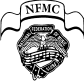 Florida Liability Insurance Chair 1266 NW 129th DriveNewberry, FL 32669Phone: (352) 214-6054 Email: musicbless@aol.comJuly 12, 2023 Dear Florida District Presidents and State Festival Chairs: Our NFMC liability insurance is available only for Federation-sponsored events, and events sponsored by Federation members in good standing. Our Liability Insurance request deadlines are: August 15, 2023 for events September 1, 2024 – December 31, 2024 December 1, 2023 for events January 1, 2024 – August 31, 2024 Late fees apply after these dates. All fee information is detailed on the attached request form. Attached is a copy of our NFMC Child Protection Policy/Form. A signed Child Protection Policy Form is  required by our insurance company for each event. If the signed form is not returned with a request, you will  not have insurance!  A web link for a guide published by the CDC is also included.  This booklet is included as a guide only—it contains pertinent information about protecting our children. The booklet is intended for your review only. http://www.cdc.gov/violenceprevention/pdf/preventingchildsexualabuse-a.pdf Remember that you will NOT have coverage until all requests, payments, signed Child Protection forms arereceived. Checks are made out to FFMC.Linda Blessing1266 NW 129 DriveNewberry, FL 32669352-214-6054 Chartered by the Congress of the United States 